	   Sunday, February 10, 2013	   Monday, February 11, 2013  Tuesday, February 12, 2013	   Wednesday, February 13, 2013	   Thursday, February 14, 2013	   Friday, February 15, 2013	   Saturday, February 16, 20136:00AMHome Shopping  Shopping program.G6:30AMMickey Spillane's Mike Hammer: Dead Card Down (R)  Hammer takes on an international financier, a compulsive gambler and a treasury agent to find the reason for a friend's death. Starring STACY KEACH, LINDSAY BLOOM, DON STROUD, KENT WILLIAMS and DANNY GOLDMAN.PG  (V)7:30AMMickey Spillane's Mike Hammer: A Death In The Family (R)  Mike Hammer finds himself in the wrong place at the wrong time when three gunman open fire on a notorious mobster at Mike's favourite restaurant. Starring STACY KEACH, LINDSAY BLOOM, DON STROUD, KENT WILLIAMS and BARBARA BAIN.PG  (V)8:30AMHome Shopping  Shopping program.G9:00AMHome Shopping  Shopping program.G9:30AMThe Man Who Cycled The Americas: South America - Part 1 (R)    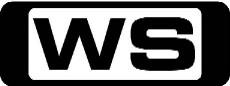 Just when Mark hits an all time low, a chance encounter with a one legged adventurer gives him the inspiration he needs.PG10:00AMThe Man Who Cycled The Americas: South America - Part 2 (R)    After seven months on the road, Mark reaches the highest summit outside of Asia as he battles on towards his final destination in Argentina.PG10:30AMT.J Hooker: Matter Of Passion (R)  The lady was beautiful, and Hooker, who found her body in the surf, is determined that she won't become another Jane Doe. Starring WILLIAM SHATNER, ADRIAN ZMED, HEATHER LOCKLEAR and JAMES DARREN.PG  (V)11:30AMT.J Hooker: Blue Murder (R)  Hooker and Romano battle a team of vigilante cops, who have decided to execute the city's top mobsters. Starring WILLIAM SHATNER, ADRIAN ZMED, HEATHER LOCKLEAR and JAMES DARREN.PG  (V)12:30PMTreasure Divers: The Deadeye Bone Yard - Part 2   Fizz and Gary resume their search for wreckage of a sunken slave ship, putting together one last expedition, 5 dive teams and 5 boats to blanket search the area in search of that sunken slave ship.PG 1:30PMThe Jeff Foxworthy Show: Field Of Schemes (R)  Jeff is forced to let Karen play in an annual softball game. Starring JEFF FOXWORTHY, ANN CUSACK, HALEY JOEL OSMENT, JONATHAN LIPNICKI and BILL ENGVALL.PG2:00PMThe Jeff Foxworthy Show: Puppy Love Triangle (R)  Matt has a crush on his teacher, but it's Big Jim who asks her out on a date. Starring JEFF FOXWORTHY, ANN CUSACK, HALEY JOEL OSMENT, JONATHAN LIPNICKI and BILL ENGVALL.PG2:30PMRory And Paddy's Great British Adventure: Scotland    Rory and Paddy go dog-sled racing with huskies before ending up in the Glen Nevis River Race where torrential rain nearly kills them.PG  (L)3:30PMWild Justice: California: Gold Diggers (R)    The California Game Wardens face incredible odds as they defend against human threats to the environment, endangered wildlife, and the cultivation  of illegal drugs - all in their pursuit of Wild Justice.PG4:30PM7mate Movie: Like Mike 2: Streetball (R) (2006)    Another young boy with 'hoop dreams' finds an old pair of Michael Jordan's sneakers and can suddenly play ball like the greatest player in the world. Starring JASCHA WASHINGTON, KEL MITCHELL, MICHAEL BEACH, BRETT KELLY and MICAH WILLIAMS.G6:30PM7Mate Sunday Night Movie: Happy Gilmore (R) (1996)    A rejected hockey player takes his skills to the golf course to save his grandmother's house. Starring ADAM SANDLER, CHRISTOPHER MCDONALD, JULIE BOWEN, FRANCES BAY and CARL WEATHERS.PG  (V,S,L,N)8:30PMBomb Patrol: Afghanistan: Suicide Vest 'CC'    **NEW EPISODE**Cheerleaders stop by to give a morale-boosting performance. But it's not all fun and games as Chase and Jeremy are soon called on to dispose of an unfamiliar device: a Taliban suicide vest.M9:30PM7Mate Sunday Night Movie: Get Him To The Greek 'CC' (2010)     ** PREMIERE **An aspiring music executive has 3 days to get a wild rock legend from London to LA for a comeback concert, but he must navigate a minefield of mayhem and debauchery to get there on time! Starring JONAH HILL, RUSSELL BRAND, ELISABETH MOSS, ROSE BYRNE and COLM MEANEY.MA  (S,L,D,N)11:40PMPunk'd (R) 'CC'  Pro boxer Sugar Ray Leonard, actress Emma Roberts and pro snowboarder Hannah Teter are Ashton's latest victims to be Punk'd.M12:05AMDeadliest Warrior: William Wallace Vs Shaka Zulu    Both fight for revenge. Both built an army to spill the blood of their enemies. Deadliest Warrior gets personal with a battle between two of the greatest warrior-generals that ever lived.M 1:00AMWarehouse 13: 13.1 (R)    An expert is sent to upgrade the Warehouse 13 computer system. But a backup computer is activated and sees human staff as a threat. Starring EDDIE MCCLINTOCK, JOANNE KELLY, SAUL RUBINEK, GENELLE WILLIAMS and ALLISON SCAGLIOTTI-SMITH.M2:00AMT.J Hooker: Matter Of Passion (R)  The lady was beautiful, and Hooker, who found her body in the surf, is determined that she won't become another Jane Doe. Starring WILLIAM SHATNER, ADRIAN ZMED, HEATHER LOCKLEAR and JAMES DARREN.PG  (V)3:00AMT.J Hooker: Blue Murder (R)  Hooker and Romano battle a team of vigilante cops, who have decided to execute the city's top mobsters. Starring WILLIAM SHATNER, ADRIAN ZMED, HEATHER LOCKLEAR and JAMES DARREN.PG  (V)4:00AMMickey Spillane's Mike Hammer: Dead Card Down (R)  Hammer takes on an international financier, a compulsive gambler and a treasury agent to find the reason for a friend's death. Starring STACY KEACH, LINDSAY BLOOM, DON STROUD, KENT WILLIAMS and DANNY GOLDMAN.PG  (V)5:00AMMickey Spillane's Mike Hammer: A Death In The Family (R)  Mike Hammer finds himself in the wrong place at the wrong time when three gunman open fire on a notorious mobster at Mike's favourite restaurant. Starring STACY KEACH, LINDSAY BLOOM, DON STROUD, KENT WILLIAMS and BARBARA BAIN.PG  (V)6:00AMHome Shopping  Shopping program.G6:30AMHome Shopping  Home ShoppingG7:00AMZeke and Luther: A Very Hairy Problem (R) 'CC'    Zeke lands a role as a gorilla double on a big Hollywood movie, but risks everything to help Luther bring the movie's star, a gorilla, back to the reserve he came. Starring HUTCH DANO, ADAM HICKS, DANIEL CURTIS LEE and RYAN NEWMAN.G7:30AMPair Of Kings: Return Of The Kings - Part 1 (R) 'CC'    Twins Brady and Boomer relocate to the island of Kinkow to claim their throne. During the coronation ceremony, the boys accidently destroy a sacred ruby causing the island's volcano to erupt. Starring MITCHEL MUSSO, DOC SHAW, GENO SEGERS, KELSEY CHOW and RYAN OCHOA.G8:00AMA.N.T Farm: PhilANThropy (R) 'CC'    When Principal Skidmore makes drastic cuts to the school's budget and has to release Gibson from the staff, Chyna, Olive and Fletcher host a web-athon to raise money to cover his salary. Starring CHINA ANNE MCCLAIN, SIERRA MCCORMICK, JAKE SHORT, STEFANIE SCOTT and CARLON JEFFERY.G8:30AMHandy Manny: Just One Of The Puppies / Pet Picnic (R)    Join Handy Manny, who with the help of his amazing set of talking tools is the town's expert when it comes to repairs.G9:00AMNBC Today (R) 'CC'    International news and weather including interviews with newsmakers in the world of politics, business, media, entertainment and sport.10:00AMNBC Meet The Press (R)  'CC'    David Gregory interviews newsmakers from around the world.11:00AMT.J Hooker: Undercover Affair (R)  Hooker helps a beautiful vice pop in her investigation of a major drug syndicate. Starring WILLIAM SHATNER, ADRIAN ZMED, HEATHER LOCKLEAR and JAMES DARREN.PG  (V,D)12:00PMMickey Spillane's Mike Hammer: Cold Target (R)  A pretty investigative reporter is killed while revealing her scoop to Hammer about a secret group of hit men, and Mike becomes the next target for the killers. Starring STACY KEACH, LINDSAY BLOOM, DON STROUD, KENT WILLIAMS and DICK VAN PATTEN.PG  (V)1:00PMHomicide: Life On The Street: A Son Of A Gun (R)    As Giardello is again lectured about the need to improve his unit's success rate, Bayliss and Pembleton prepare to raid a house where they believe Adena Watson was killed. Starring DANIEL BALDWIN, ANDRE BRAUGHER, RICHARD BELZER, CLARK JOHNSON and YAPHET KOTTO.M2:00PMMotor Mate: Grand Prix Legends (R)  Take a look back at John Surtees world titles, listen in on fascinating, highly nostalgic interviews, and relive the track action that made Surtees such an extraordinary champion.G3:00PMMotor Mate: Ford (R)  Follow one of Ford's greatest success stories, the Cortina.G4:30PMDream Car Garage    This motoring series showcases the latest exotic cars, test drives and vintage collectables from museums and the rich and famous, and also includes unbelievable auto restorations.G5:00PMDream Car Garage    This motoring series showcases the latest exotic cars, test drives and vintage collectables from museums and the rich and famous, and also includes unbelievable auto restorations.G5:30PMPimp My Ride: 1989 Nissan 240SX / 2005 Toyota 4Runner (R) 'CC'  Xzibit puts the game back into an 89 Nissan 240 SX.PG6:30PMAmerican Dad: Black Mystery Month (R) 'CC'  While researching a paper about George Washington Carver in celebration of Black History Month, Steve uncovers a conspiracy that's been going on since the Civil War.PG7:00PMHow I Met Your Mother: Garbage Island (R) 'CC'    The Captain asks Ted to help find out who stole Zoey away from him. Then, Barney won't admit that he has a crush on Robin's friend. Starring JOSH RADNOR, JASON SEGEL, ALYSON HANNIGAN, NEIL PATRICK HARRIS and COBIE SMULDERS.PG  (S)7:30PMHollywood Treasure: Monsters And Miracles / Joe Goes Ape 'CC'    **NEW EPISODE**Joe's mother Betty drops in on him with a lead about a Christmas movie themed museum that is closing down and considering selling some of their items from Miracle on 34th Street and Elf.PG8:30PMPawn Stars: Gold Diggers / Chum Goes AWOL 'CC'    **NEW EPISODE**The Pawn Stars have an opportunity to buy a huge gold bar believed to be from a 1500s shipwreck. Will the gang dig in and strike it rich or will they end up on a fool's errand? Starring RICHARD HARRISON, RICK HARRISON, COREY HARRISON and CHUMLEE.PG9:30PMAmerican Restoration: Space Kowboy / Ice Cold    **NEW EPISODE**Rick and his team are given a crucial mission, completely restore a NASA helmet from the 1960s Gemini missions. And later, Rick's team try to fix up a 1950's Kelvinator Fridge. Starring RICK DALE, TYLER DALE, RON DALE, KOWBOY and TED.PG10:30PMCash Cowboys: A Jumbo Pick (R)    Scott and Sheldon come face-to-face with a train bell that might have come from the famed train crash that killed Jumbo the Elephant in the late 1800s.PG11:30PMBid America: Sign Of The Times    **NEW EPISODE**Desmond's neon sign collection is second to none with over 3,000 neon signs. In this episode we show the rare pieces and fantastic neon beer signs that made Milwaukee Famous, such as Pabst Blue Ribbon and Miller.PG12:00AMD.E.A: Up The Ladder  DEA Group 14 mounts a series of undercover missions and daring raids targeting violent citywide dope rings.M1:00AMT.J Hooker: Undercover Affair (R)  Hooker helps a beautiful vice pop in her investigation of a major drug syndicate. Starring WILLIAM SHATNER, ADRIAN ZMED, HEATHER LOCKLEAR and JAMES DARREN.PG  (V,D)2:00AMMickey Spillane's Mike Hammer: Cold Target (R)  A pretty investigative reporter is killed while revealing her scoop to Hammer about a secret group of hit men, and Mike becomes the next target for the killers. Starring STACY KEACH, LINDSAY BLOOM, DON STROUD, KENT WILLIAMS and DICK VAN PATTEN.PG  (V)3:00AMHomicide: Life On The Street: A Son Of A Gun (R)    As Giardello is again lectured about the need to improve his unit's success rate, Bayliss and Pembleton prepare to raid a house where they believe Adena Watson was killed. Starring DANIEL BALDWIN, ANDRE BRAUGHER, RICHARD BELZER, CLARK JOHNSON and YAPHET KOTTO.M4:00AMMotor Mate: Grand Prix Legends (R)  Take a look back at John Surtees world titles, listen in on fascinating, highly nostalgic interviews, and relive the track action that made Surtees such an extraordinary champion.G5:00AMDream Car Garage    This motoring series showcases the latest exotic cars, test drives and vintage collectables from museums and the rich and famous, and also includes unbelievable auto restorations.G5:30AMDream Car Garage    This motoring series showcases the latest exotic cars, test drives and vintage collectables from museums and the rich and famous, and also includes unbelievable auto restorations.G6:00AMHome Shopping  Shopping program.G6:30AMHome Shopping  Home ShoppingG7:00AMZeke and Luther: Skate Squad (R) 'CC'    Zeke and Luther recruit Kojo and Ozzie to form a skate team as a way of getting out of PE class, but when another school challenges them to a skate relay race, it's up to Zeke to lead his team to victory. Starring HUTCH DANO, ADAM HICKS, DANIEL CURTIS LEE and RYAN NEWMAN.G7:30AMPair Of Kings: Return Of The Kings - Part 2 (R) 'CC'    During the coronation ceremony, the boys accidently destroy a sacred ruby causing the island's volcano, Mt. Spew, to erupt. With the natives in a panic, their devious cousin Lanny, aided by his pet fish Yamakoshi, lead the kings into the clutches of the Tarantula people. Guest starring Vincent Pastore, Tichina Arnold and John Eric Bentley. Starring MITCHEL MUSSO, DOC SHAW, GENO SEGERS, KELSEY CHOW and RYAN OCHOA.G8:00AMA.N.T Farm: FraudulANT (R) 'CC'    When Chyna, Olive and Fletcher meet the down-and-out Zanko, a once famous painter who was Fletcher's inspiration, Chyna convinces Fletcher to introduce himself and offer Zanko one of his paintings. Starring CHINA ANNE MCCLAIN, SIERRA MCCORMICK, JAKE SHORT, STEFANIE SCOTT and CARLON JEFFERY.G8:30AMHandy Manny: The Tools New Team (R)    Manny and the tools discover a set of automotive talking tools at a roadside service station.G9:00AMNBC Today (R) 'CC'    International news and weather including interviews with newsmakers in the world of politics, business, media, entertainment and sport.11:00AMT.J Hooker: Slay Ride (R)  Hooker dresses up as Santa Claus and has the department working to prevent an abandoned baby from being sent to Juvenile Hall. Starring WILLIAM SHATNER, ADRIAN ZMED, HEATHER LOCKLEAR and JAMES DARREN.PG  (V)12:00PMMickey Spillane's Mike Hammer: A Bullet For Benny (R)  The daughter of a slain shopkeeper asks Hammer to find her father's killer. Starring STACY KEACH, LINDSAY BLOOM, DON STROUD, KENT WILLIAMS and LESLIE WING.PG1:00PMHomicide: Life On The Street: A Shot In The Dark (R)  Bolander and Munch investigate the bullet-ridden scene of a drug deal gone bad while Bayliss and Pembleton continue to argue about the Adena Watson case. Starring DANIEL BALDWIN, ANDRE BRAUGHER, RICHARD BELZER, CLARK JOHNSON and YAPHET KOTTO.M2:00PMMotor Mate: Formula One (R)  In 1972, Emerson Fittipaldi became they youngest-ever World Champion.G3:00PMMotor Mate: Classic Marathon Rally    The Mitsubishi Classic Marathon recreates the action and atmosphere of the great Alpine rallies of the past in a wonderful celebration of a Golden Era of motoring.                       PG4:30PMDream Car Garage    This motoring series showcases the latest exotic cars, test drives and vintage collectables from museums and the rich and famous, and also includes unbelievable auto restorations.G5:00PMDream Car Garage    This motoring series showcases the latest exotic cars, test drives and vintage collectables from museums and the rich and famous, and also includes unbelievable auto restorations.G5:30PMPimp My Ride: 1985 Ford Econoline Van / 1988 Chevy S-10 (R) 'CC'  Xzibit pimps out a 1985 Ford Econoline Van with a hot tub for a punk rock accountant.PG6:30PMAmerican Dad: Apocalypse To Remember (R) 'CC'  Stan arrives late to a CIA nuclear drill and thinks it's real, so he decides to move the family into the mountains to survive the apocalypse.PG7:00PMHow I Met Your Mother: A Change Of Heart (R) 'CC'    The gang gets mad at Barney when he lies to Nora and says he wants to get married and have a family to impress her, and Robin begins dating a guy who seems to possess several canine characteristics. Starring JOSH RADNOR, JASON SEGEL, ALYSON HANNIGAN, NEIL PATRICK HARRIS and COBIE SMULDERS.PG  (S)7:30PMDynamo: Magician Impossible (R) 'CC'    Follow Dynamo from his hometown of Bradford, UK to the beaches of Miami and finally the Banks of the River Thames where he performs one of the biggest magic stunts ever attempted.PG8:30PMFamily Guy: Blue Harvest - The Star Wars Special Episode (R) 'CC'  In a special one hour premiere episode, Peter decides to entertain the family during a black out with his version of the Star Wars saga. Starring SETH MACFARLANE, SETH GREEN, MILA KUNIS and ALEX BORSTEIN.M9:30PMFamily Guy: Yug Ylimaf 'CC'    **NEW EPISODE**When Brian 'borrows' Stewie's machine to help him score with women, he accidentally ends up reversing the flow of time for everybody but himself and Stewie.MA  (S,A)10:00PMFamily Guy: Something Something Something Dark Side - Part 1 / Something (R) 'CC'    Peter makes good on another power outage at home by entertaining his family with a retelling of Star Wars Episode V: The Empire Strikes Back.MA  (S)11:00PMFamily Guy: It's A Trap - Part 1 And Part 2 (R) 'CC'    Return to the Griffins version of that galaxy far, far away as their freakin sweet saga continues with the final installment of the hilarious three-part Star Wars satire.M  (V,S)12:00AMBlokesworld: The Road To Laos - 60kms Of Whoops (R)    A feel good look at the world of Blokes and the simple joys of a culture more reminiscent of the sporting 70s than the snag infested 90s.MA  (S,N)12:30AMCampus PD: DUI Kid (R)   Savard handles intoxication. Sauls inspects a quarrel and two women claiming assault. Bailey searches a car. Ellison gives a sobriety test.M 1:00AMT.J Hooker: Slay Ride (R)  Hooker dresses up as Santa Claus and has the department working to prevent an abandoned baby from being sent to Juvenile Hall. Starring WILLIAM SHATNER, ADRIAN ZMED, HEATHER LOCKLEAR and JAMES DARREN.PG  (V)2:00AMMickey Spillane's Mike Hammer: A Bullet For Benny (R)  The daughter of a slain shopkeeper asks Hammer to find her father's killer. Starring STACY KEACH, LINDSAY BLOOM, DON STROUD, KENT WILLIAMS and LESLIE WING.PG3:00AMHomicide: Life On The Street: A Shot In The Dark (R)  Bolander and Munch investigate the bullet-ridden scene of a drug deal gone bad while Bayliss and Pembleton continue to argue about the Adena Watson case. Starring DANIEL BALDWIN, ANDRE BRAUGHER, RICHARD BELZER, CLARK JOHNSON and YAPHET KOTTO.M4:00AMMotor Mate: Formula One (R)  In 1972, Emerson Fittipaldi became they youngest-ever World Champion.G5:00AMDream Car Garage    This motoring series showcases the latest exotic cars, test drives and vintage collectables from museums and the rich and famous, and also includes unbelievable auto restorations.G5:30AMDream Car Garage    This motoring series showcases the latest exotic cars, test drives and vintage collectables from museums and the rich and famous, and also includes unbelievable auto restorations.G6:00AMHome Shopping  Shopping program.G6:30AMHome Shopping  Home ShoppingG7:00AMFish Hooks: Bea Stays In The Picture/Fish Out Of Water (R)    Follow three friends from Freshwater High, a school submerged in a giant fish tank in a pet store.G7:30AMPair Of Kings: Beach Bully Bingo (R) 'CC'    When the pirate Two Peg gives Boomer and Brady a riddle to solve, the group gets trapped in the jungle. They must work together to escape and take down Two Peg before he steals the royal treasures. Starring MITCHEL MUSSO, DOC SHAW, GENO SEGERS, KELSEY CHOW and RYAN OCHOA.G8:00AMA.N.T Farm: The ReplacemANT (R) 'CC'    When Olive takes over as the new history teacher, Chyna advises her to show everyone who's in charge. Starring CHINA ANNE MCCLAIN, SIERRA MCCORMICK, JAKE SHORT, STEFANIE SCOTT and CARLON JEFFERY.G8:30AMHandy Manny: To Catch A Litter Bug / Community Garden (R)    Manny and the tools search for the person who is littering the park fountain. Then Manny helps bring a community garden to life.G9:00AMNBC Today (R) 'CC'    International news and weather including interviews with newsmakers in the world of politics, business, media, entertainment and sport.11:00AMT.J Hooker: The Lipstick Killer (R)  Hooker and his team race against the clock to stop a psychotic killer who focuses on nurses as victims. Starring WILLIAM SHATNER, ADRIAN ZMED, HEATHER LOCKLEAR and JAMES DARREN.PG  (V)12:00PMMickey Spillane's Mike Hammer: Dead Man's Run (R)  Mike investigates his friend's recent murder by a known terrorist, even though Interpol's report states that this terrorist is deceased. Starring STACY KEACH, LINDSAY BLOOM, DON STROUD, KENT WILLIAMS and GUEST STARRING BARBRA HORAN.PG  (V)1:00PMHomicide: Life On The Street: Three Men And Adena (R)    When Giardello tells Bayliss and Pembleton that they have only twelve more hours in which to secure a confession from the chief suspect in the Adena Watson case, or they must let him go. Starring DANIEL BALDWIN, ANDRE BRAUGHER, RICHARD BELZER, CLARK JOHNSON and YAPHET KOTTO.M2:00PMMotor Mate: Classic Marathon Rally (R)    The Pirelli Classic Marathon recreates the action and atmosphere of the great Alpine rallies of the past in a wonderful celebration of Golden Era motoring.G3:00PMMotor Mate: Ford (R)  Love it or loathe it, you couldn't ignore the Capri. Regarded today as a modern classic, these sylish cars were popular with the stars at the height of their fame.PG4:30PMDream Car Garage    This motoring series showcases the latest exotic cars, test drives and vintage collectables from museums and the rich and famous, and also includes unbelievable auto restorations.G5:00PMDream Car Garage    This motoring series showcases the latest exotic cars, test drives and vintage collectables from museums and the rich and famous, and also includes unbelievable auto restorations.G5:30PMPimp My Ride: 1991 Cavalier Convertible / 1996 Chevrolet Caprice (R) 'CC'  Xzibit takes a busted '91 Cavalier convertible and turns it into a jaw dropping drop top.PG6:30PMAmerican Dad: Four Little Words (R) 'CC'  Stan sets Bullock up in a date with one of Francine's friends, and is so worried  about the outcome that he gets everybody drunk.PG7:00PMHow I Met Your Mother: The Exploding Meatball Sub (R) 'CC'    Marshall resigns from GNB to volunteer for the environment, much to Lily and Barney's dismay. Ted and Zoey have conflicting views on the Arcadian's future. Starring JOSH RADNOR, JASON SEGEL, ALYSON HANNIGAN, NEIL PATRICK HARRIS and COBIE SMULDERS.PG7:30PMUltimate Factories: Super Subway   **NEW EPISODE**In New York City, the new R160 subway car must be tough, fast and long lasting  It carries 246 passengers per car along 1350km of track. Follow as we look at its journey from concept to construction.G 8:30PMHardcore Pawn: Million Dollar Story / Urban Hillbilly    **NEW EPISODE**The store erupts when potentially tipsy patrons demand fat cash. And later, Les makes a discovery that leaves everyone's  heads spinning. Starring LES GOLD, SETH GOLD, ASHLEY GOLD and RICH.M9:30PMAmerican Pickers: When Horses Fly / Urban Cowboys    **NEW EPISODE**Freestyling in Iowa, the guys take a chance at an old airport turned auto body shop where a retro car takes them back to the future. Starring MIKE WOLFE and FRANK FRITZ.PG11:30PMRude Tube: Sporting Greats    **NEW EPISODE**From the outrageously wacky to the down right rude, see many viral videos, right here on Rude Tube.M12:00AMCampus PD: Wild Party (R)    Dimmitt charges underage drinking. Chatman finds an drunk student. Gaskin handles a quarrel. Butler deals with gun possession and patrols.M12:30AM30 Rock: The Bubble (R) 'CC'    As Liz spends more time with her boyfriend Drew, she finds that his handsomeness has allowed him social liberties. Starring ALEC BALDWIN, TINA FEY, TRACY MORGAN, SCOTT ADSIT and JACK MCBRAYER.PG1:00AMT.J Hooker: The Lipstick Killer (R)  Hooker and his team race against the clock to stop a psychotic killer who focuses on nurses as victims. Starring WILLIAM SHATNER, ADRIAN ZMED, HEATHER LOCKLEAR and JAMES DARREN.PG  (V)2:00AMHome Shopping  Shopping program.G2:30AMHome Shopping  Shopping program.G3:00AMHome Shopping  Shopping program.G3:30AMRoom For Improvement: Collingwood - Warehouse (R) 'CC'    Young guy in funky warehouse runs out of cash - wait till you see what the Room For Improvement team can do!G4:00AMHomicide: Life On The Street: Three Men And Adena (R)    When Giardello tells Bayliss and Pembleton that they have only twelve more hours in which to secure a confession from the chief suspect in the Adena Watson case, or they must let him go. Starring DANIEL BALDWIN, ANDRE BRAUGHER, RICHARD BELZER, CLARK JOHNSON and YAPHET KOTTO.M5:00AMDream Car Garage    This motoring series showcases the latest exotic cars, test drives and vintage collectables from museums and the rich and famous, and also includes unbelievable auto restorations.G5:30AMDream Car Garage    This motoring series showcases the latest exotic cars, test drives and vintage collectables from museums and the rich and famous, and also includes unbelievable auto restorations.G6:00AMHome Shopping  Shopping program.G6:30AMHome Shopping  Home ShoppingG7:00AMFish Hooks: Fish Sleepover Party/Happy Birthfish, Jocktopus (R)    In order to avoid being the next victims of school bully Jocktopus, Oscar, Bea and Milo decide to give him a birthday present, but end up accidentally giving away Oscar.G7:30AMPair Of Kings: A Mermaid's Tail (R) 'CC'    Mason puts Mikayla in charge of head guard. While the kings are at the beach they run into a group of mermaids.G8:00AMA.N.T Farm: MutANT Farm (R) 'CC'    It's Halloween at Webster High School and it's Chyna Parks' first day in the Mutant Program, where monsters go to school with normal high school students. Starring CHINA ANNE MCCLAIN, SIERRA MCCORMICK, JAKE SHORT, STEFANIE SCOTT and CARLON JEFFERY.G8:30AMHandy Manny: The Great Outdoors / The Cowboy Cookout (R)    Join Handy Manny, who with the help of his amazing set of talking tools is the town's expert when it comes to repairs.G9:00AMNBC Today (R) 'CC'    International news and weather including interviews with newsmakers in the world of politics, business, media, entertainment and sport.11:00AMT.J Hooker: The Snow Game (R)  When a friend, who was a drug enforcement agent, falls victim to a slaying, Hooker and his team infiltrate a narcotics ring. Starring WILLIAM SHATNER, ADRIAN ZMED, HEATHER LOCKLEAR and JAMES DARREN.PG  (V,D)12:00PMMickey Spillane's Mike Hammer: Firestorm (R)  Mike isn't sure the death of a childhood friend's sister was accidental when other members of her rock band try to gain sudden popularity by staging a 'death tour' and re-releasing their latest album. Starring STACY KEACH, LINDSAY BLOOM, DON STROUD, KENT WILLIAMS and DENNIS COLE.PG  (V)1:00PMFlashForward: The Gift (R) 'CC'    Mark, Demetri Gough and MI6 agent Fiona Banks look into a blue hand club and its possible ties to some recent suicides. Starring JOSEPH FIENNES, SONYA WALGER, JOHN CHO, JACK DAVENPORT and BRIAN F  O'BYRNE.M  (A)2:00PMClassic Racers (R)    Racing Classic Race cars on Porto's street circuit is dangerous. Unlike a race circuit, there are no run-off areas, no gravel pits and no room for error, just bone-crunching concrete.PG3:00PMMotor Mate: Ford (R)    From the birth of the GT40 in the 1960s to the very latest Ford GT supercar, follow the life of one of the greatest sports cars of all time.G4:30PMDream Car Garage    This motoring series showcases the latest exotic cars, test drives and vintage collectables from museums and the rich and famous, and also includes unbelievable auto restorations.G5:00PMDream Car Garage    This motoring series showcases the latest exotic cars, test drives and vintage collectables from museums and the rich and famous, and also includes unbelievable auto restorations.G5:30PMPimp My Ride: 1988 Honda Civic / 1955 Chevy Bel Air (R) 'CC'  Xzibit takes an aspiring rappers beat-up  88 Honda Civic and transforms it into the ultimate beat-box.PG6:30PMAmerican Dad: 1600 Candles (R) 'CC'  When the Smith family learns that Steve has hit puberty, they completely forget about Roger's 1600th birthday party.PG7:00PMHow I Met Your Mother: Hopeless (R) 'CC'    When Barney tries to bond with his father, he asks the gang to help make his life seem more exciting by lying about their own lives. Meanwhile, Robin runs into a guy she has a crush on. Starring JOSH RADNOR, JASON SEGEL, ALYSON HANNIGAN, NEIL PATRICK HARRIS and COBIE SMULDERS.PG7:30PMTurtleman: Mayhem Mansion (R)    Dive deep into the backwoods of wild Kentucky with legendary woodsman Ernie Brown Jr - aka 'Turtleman' - as he takes on some of the most outlandish and outrageous nuisance calls the woods have to offer.PG8:00PMGator Boys    **NEW EPISODE**Catching gators bare-handed is always risky, but after capturing a 12-foot, six-hundred pound monster, they must find a way to take blood samples from these gators for critical scientific research. Starring PAUL BEDARD and JIMMY RIFFLE.PG9:00PMRat Bastards: Rat V Dynamite    **NEW SERIES**When the giant swamp rats outmaneuver Rigger and Clay, the hunters strike back with dynamite. Then, a high speed chase with poachers leads to disaster for Kridda and Skeeter.PG  (L)9:30PMSwamp People: Rising Pressure (R)    With only days left in the season, the old hot spots are completely fished out. To stay in the game, hunters venture into new grounds.PG10:30PMOperation Repo: Biohazard / You Don't Know Jack (R)    Froy and Matt head into the mountains for a repo but the vehicle erupts in flames. Then Matt and Sonia go to a garden center to pick up a forklift, but  a language barrier causes problems.M11:30PMSpecial: Wormwood Scrubs (Part 1) (R)    Part 1 - A compelling and candid look at life behind the locked doors of one of Europe's largest prisons.MA  (A)12:30AMCampus PD: Chico Couple In Costume (R)    Dimmitt questions a young drunk. Jeter finds an unconscious man. Williams cant get a hit-and-run driver. Ferreira busts a man with a weapon.M1:00AM30 Rock: Apollo, Apollo (R) 'CC'    Jack plans the perfect 50th birthday party for himself. And Liz's ex-boyfiriend decides to come clean about an addiction. Starring ALEC BALDWIN, TINA FEY, TRACY MORGAN, SCOTT ADSIT and JACK MCBRAYER.PG1:30AMT.J Hooker: The Snow Game (R)  When a friend, who was a drug enforcement agent, falls victim to a slaying, Hooker and his team infiltrate a narcotics ring. Starring WILLIAM SHATNER, ADRIAN ZMED, HEATHER LOCKLEAR and JAMES DARREN.PG  (V,D)2:30AMMickey Spillane's Mike Hammer: Firestorm (R)  Mike isn't sure the death of a childhood friend's sister was accidental when other members of her rock band try to gain sudden popularity by staging a 'death tour' and re-releasing their latest album. Starring STACY KEACH, LINDSAY BLOOM, DON STROUD, KENT WILLIAMS and DENNIS COLE.PG  (V)3:30AMClassic Racers (R)    Racing Classic Race cars on Porto's street circuit is dangerous. Unlike a race circuit, there are no run-off areas, no gravel pits and no room for error, just bone-crunching concrete.PG4:30AMDream Car Garage    This motoring series showcases the latest exotic cars, test drives and vintage collectables from museums and the rich and famous, and also includes unbelievable auto restorations.G5:00AMDream Car Garage    This motoring series showcases the latest exotic cars, test drives and vintage collectables from museums and the rich and famous, and also includes unbelievable auto restorations.G5:30AMHome Shopping  Home ShoppingG6:00AMHome Shopping  Shopping program.G6:30AMHome Shopping  Home ShoppingG7:00AMFish Hooks: Doris Flores Gorgeous/Underwater Boy (R)    Follow three friends from Freshwater High, a school submerged in a giant fish tank in a pet store.G7:30AMPair Of Kings: Where The Wild Kings Are (R) 'CC'    Boomer and Brady discover a secret cave while searching for special rocks. Then, when they discover a wild animal in the jungle they decide to make the creature their pet. Starring MITCHEL MUSSO, DOC SHAW, GENO SEGERS, KELSEY CHOW and RYAN OCHOA.G8:00AMA.N.T Farm: CANTonese Style Cuisine (R) 'CC'    Chyna is overheard singing by pop superstar Madam Goo Goo, and is totally star-struck when she is given Goo Goo's phone number so they can work together on a song. Starring CHINA ANNE MCCLAIN, SIERRA MCCORMICK, JAKE SHORT, STEFANIE SCOTT and CARLON JEFFERY.G8:30AMHandy Manny: Breakfast Of Champions / Bowling Night (R)    Felipe learns the importance of eating a healthy breakfast. Then, Manny and the tools repair a pinsetter at a bowling alley.G9:00AMNBC Today (R) 'CC'    International news and weather including interviews with newsmakers in the world of politics, business, media, entertainment and sport.11:00AMT.J Hooker: Exercise In Murder (R)  Stacy disappears after going undercover as an aerobic dance instructor to get information about a series of killings and robberies. Starring WILLIAM SHATNER, ADRIAN ZMED, HEATHER LOCKLEAR and JAMES DARREN.PG  (V,S)12:00PMMickey Spillane's Mike Hammer: Deadly Reunion (R)  Mike attends his high school reunion, only to become embroiled in a string of murders seemingly tied to a secret, high-IQ club. Starring STACY KEACH, LINDSAY BLOOM, DON STROUD, KENT WILLIAMS and GEORGE BENSON.PG  (V,S)1:00PMFlashForward: Playing Cards With Coyote (R) 'CC'    A tip leads Mark to the tattooed assassin seen in his flashforward, and Aaron discovers the truth about his daughter's deadly accident. Starring JOSEPH FIENNES, SONYA WALGER, JOHN CHO, JACK DAVENPORT and BRIAN F  O'BYRNE.M2:00PMBullrun: Let The Breakdowns Begin  Team Lamborghini and Team Nissan 240SX face car troubles. The drivers must compete in a challenge in which they have to destroy targets that are placed behind a school bus.M3:00PMPanic Mechanics: Gravity Racer (R)    Two teams are given 2000 pounds and two days to redesign the same model second- hand car.PG3:30PMMotor Mate: Grand Prix Legends (R)  The Graham Hill story is predominantly o ne of courage and determination - earnin g him two World Championship titles and the admiration of an adoring public.G4:30PMDream Car Garage    This motoring series showcases the latest exotic cars, test drives and vintage collectables from museums and the rich and famous, and also includes unbelievable auto restorations.G5:00PMDream Car Garage    This motoring series showcases the latest exotic cars, test drives and vintage collectables from museums and the rich and famous, and also includes unbelievable auto restorations.G5:30PMPimp My Ride: 1986 Toyota Wonderwagon / 1998 Mitsubishi Eclipse (R) 'CC'  Xzibit remakes a 1986 Toyota Wonderwagon that had gone to the dogs.PG6:30PMProgram T.B.A. **  8:30PM7Mate Friday Night Movie: Baseketball (R) 'CC' (1998)    Two childhood friends are pro athletes of a national sport called BASEketball, a hybrid of baseball and basketball, and must deal with a greedy businessman scheming against their team. Starring TREY PARKER, MATT STONE, DIAN BACHAR, YASMINE BLEETH and JENNY MCCARTHY.M  (L,S,N)10:35PM7Mate Friday Night Movie: Armed And Dangerous (R) (1986)  A fired cop and useless lawyer sign up as security guards and find themselves in the middle of a sinister plot. Starring JOHN CANDY, EUGENE LEVY, ROBERT LOGGIA, KENNETH MCMILLAN and MEG RYAN.M  (V)12:30AMBlokesworld: The Road To Laos - Happy Happy Pizza (R)    A feel good look at the world of Blokes and the simple joys of a culture more reminiscent of the sporting 70s than the snag infested 90s.MA  (S,N)1:00AMUnsolved Mysteries (R)  A sick little boy on his death bed is visited by a strange boy, and is cured within the hour. Was it the work of St John Neumann?M2:00AMT.J Hooker: Exercise In Murder (R)  Stacy disappears after going undercover as an aerobic dance instructor to get information about a series of killings and robberies. Starring WILLIAM SHATNER, ADRIAN ZMED, HEATHER LOCKLEAR and JAMES DARREN.PG  (V,S)3:00AMMickey Spillane's Mike Hammer: Deadly Reunion (R)  Mike attends his high school reunion, only to become embroiled in a string of murders seemingly tied to a secret, high-IQ club. Starring STACY KEACH, LINDSAY BLOOM, DON STROUD, KENT WILLIAMS and GEORGE BENSON.PG  (V,S)4:00AMMotor Mate: Grand Prix Legends (R)  The Graham Hill story is predominantly o ne of courage and determination - earnin g him two World Championship titles and the admiration of an adoring public.G5:00AMDream Car Garage    This motoring series showcases the latest exotic cars, test drives and vintage collectables from museums and the rich and famous, and also includes unbelievable auto restorations.G5:30AMDream Car Garage    This motoring series showcases the latest exotic cars, test drives and vintage collectables from museums and the rich and famous, and also includes unbelievable auto restorations.G6:00AMT.J Hooker: Hooker's Run (R)  Hooker and his team are betrayed by an insider as they try to break top gangster Frank Rio and end up with an informer dead. Starring WILLIAM SHATNER, ADRIAN ZMED, HEATHER LOCKLEAR and JAMES DARREN.PG  (V)7:00AMT.J Hooker: Hot Property (R)  Stacy's wedding plans are jolted when she's stripped of her badge and gun after 'losing' a huge amount of heroin from a drug bust. Starring WILLIAM SHATNER, ADRIAN ZMED, HEATHER LOCKLEAR and JAMES DARREN.PG  (V,D)8:00AMHome Shopping  Shopping program.G8:30AMHome Shopping  Shopping program.G9:00AMNBC Today (R) 'CC'    International news and weather including interviews with newsmakers in the world of politics, business, media, entertainment and sport.11:00AMMickey Spillane's Mike Hammer: Diedre (R)  Hammer is hired to find a woman's missing sister and soon finds himself embroiled in the middle of blackmail and a split personality. Starring STACY KEACH, KENT WILLIAMS, DON STROUD and LINDSAY BLOOM.PG  (V)12:00PMUltimate Spider-Man: Exclusive    Spider-Man finally agrees to a video interview with Mary Jane, and she gets the exclusive scoop when she records Spidey and Hulk in an all-out battle across Manhattan.G12:30PMThe Jeff Foxworthy Show: The Thanksgiving Episode (R)  Karen's plans for an intimate Thanksgiving dinner are upset by some uninvited guests. Starring JEFF FOXWORTHY, ANN CUSACK, HALEY JOEL OSMENT, JONATHAN LIPNICKI and BILL ENGVALL.PG1:00PMV.I.P: Bodyguards (R) A mix up ends with Maxine being kidnapped as part of a corrupt federal judge's effort to escape arrest. Starring PAMELA ANDERSON, NATALIE RAITANO, MOLLY CULVER, SHAUN BAKER and LEAH LAIL.PG (V)2:00PMHook Line and Sinker: Karumba Barra (R)    Nick Dugian and Andrew Hart visit the Grey Nomads paradise of Karumba on the southern edge of the Gulf and catch barramundi.PG2:30PMHook Line and Sinker: Flinders Retrospective    Nick and Andrew go shark fishing in Bass Strait and catch up with an old mate from Flinders Island.PG3:00PMFreak Encounters: Ahool / Werewolf (R)    Christian investigates aerial attacks on  animals in the forest. However, the culprit is no typical predator. Then Heather is helping to investigate a series of mystery car crashes.PG  (H,L,A)4:00PMRory And Paddy's Great British Adventure: Wales    Rory & Paddy put on traditional shoes for clog dancing in Cardiff before they head for Dyfed at llanafan's world famous sheepdog trials.PG5:00PMMonster Nation  Four highly skilled, ingenious artisans  are under the pressure of a 12 hour clock, designing, constructing and testing machines that are as mind boggling as they are difficult to build.PG6:00PMSeconds From Disaster: Gare De Lyon Crash    In 1988, an out of control passenger train plows into the back of a stationary commuter train and many lives are lost. Why did the breaks fail?PG6:30PMCities of the Underworld: Dracula's Underground: Bucharest    **NEW EPISODE**The city of Bucharest's most famous tale is of the real-life Dracula but the real truth lies underground. Discover the secret prisons of his victims and the ancient caves and mines of the ruthless legend himself.PG7:30PMMighty Structures: Dubai's Dream Palace (R)    See how the world's most iconic hotel, the Burj Al-Arab redefined the impossible and how it saved Dubai from economic meltdown.G8:30PMIce Pilots: Thin Ice    FREK-702Crews race against the spring melt to fly mining equipment to an airstrip on a frozen lake. En route to Turkey, Arnie and Justin face some serious volcanoes and massive Mediterranean air traffic.PG9:30PM7Mate Saturday Night Movie: Texas Chainsaw Massacre: The Next Generation (R) (1995)  A group of teenagers crash their car in the woods on prom night, and in an attempt to find help, stumble upon the home of Leatherface. Starring RENEE ZELLWEGER, MATTHEW MCCONAUGHEY, ROBERT JACKS, TONI PERENSKI and JOE STEVENS.AV  (V,L)11:25PMShockwave: #3 (R)    A television news helicopter loses control over Brooklyn, New York, breaks into pieces and crash lands onto a rooftop. Everything is caught on tape.PG12:30AMUnsolved Mysteries (R)  Rosemary Altea claims she can commune with spirits. Is she a fake or the real deal?M1:30AMT.J Hooker: Hooker's Run (R)  Hooker and his team are betrayed by an insider as they try to break top gangster Frank Rio and end up with an informer dead. Starring WILLIAM SHATNER, ADRIAN ZMED, HEATHER LOCKLEAR and JAMES DARREN.PG  (V)2:30AMT.J Hooker: Hot Property (R)  Stacy's wedding plans are jolted when she's stripped of her badge and gun after 'losing' a huge amount of heroin from a drug bust. Starring WILLIAM SHATNER, ADRIAN ZMED, HEATHER LOCKLEAR and JAMES DARREN.PG  (V,D)3:30AMFreak Encounters: Ahool / Werewolf (R)    Christian investigates aerial attacks on  animals in the forest. However, the culprit is no typical predator. Then Heather is helping to investigate a series of mystery car crashes.PG  (H,L,A)4:30AMRory And Paddy's Great British Adventure: Wales    Rory & Paddy put on traditional shoes for clog dancing in Cardiff before they head for Dyfed at llanafan's world famous sheepdog trials.PG5:30AMHome Shopping  Home ShoppingG